Daily Prayer and Encouragement for Tuesday 24th NovemberJohn 14 1-3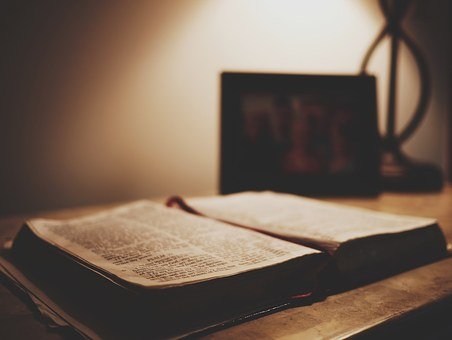 “Do not let your hearts be troubled. You believe in God; believe also in me.  My Father’s house has many rooms; if that were not so, would I have told you that I am going there to prepare a place for you?  And if I go and prepare a place for you, I will come back and take you to be with me that you also may be where I am.Home - how extra-important our homes have become for us since the beginning of the pandemic.  Most of us have spent much more time in our homes and that may well have led us to do something about those jobs which have needed doing for some time.  We may have done some deep cleaning, sorted our cupboards, cleared our sheds, decided on some decorating or even embarked on major improvements.In these verses Jesus speaks about the kind of home-making He has already done for us in heaven.  Our home in heaven will not be some vast, impersonal space where we feel lost and alone but somewhere we are known and loved, a place where we truly belong.Jesus’s words comfort and reassure us- all will be well!  I think that they also encourage us to do His kind of heavenly home-making here on earth; to make our homes not just clean and presentable but welcoming and peaceful places, available for His purposes and where love and acceptance, hope and thankfulness, may be found.Prayer:Lord Jesus,Thank you that you have made a home for us in heaven.  Thank you for the blessings of our home on earth. Help us to use our possessions wisely and generously and to make our homes places where your love can be made known. And we pray for those who have nowhere to call home or for whom home is not a good place.AmenPam Pike